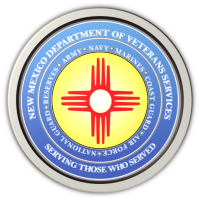 Michelle Lujan Grisham                                                                                                GovernorSonya L. Smith                                                                                                             Cabinet SecretaryDVS to Make Veterans Benefits/State Property Tax Exemption Outreach Stops This MonthThe New Mexico Department of Veterans Services (DVS) will make veterans property tax exemption & veterans benefits outreach stops this month in the following New Mexico communities: 

Santa Fe/Veterans Benefits & Resources Fair (Dec. 8)Genoveva Chavez Community Center (10am-2pm)3217 Rodeo Rd.Angel Fire (Dec. 9)Vietnam Veterans Memorial (10am-2pm)34 Country Club Rd.Bernalillo (Dec. 13)Sandoval County Government Complex (10am-2pm)1500 Idalia Rd./Building DLas Vegas (Dec. 15)Abe Montoya Recreation Center1751 North Grand Ave.Artesia (Dec. 16) (*by appointment only)United Veterans Hall402 W. HermosaTo make an appointment, contact DVS Carlsbad VSO Dagmar Youngberg:dagmar.youngberg@state.nm.us(575) 988-5900Tierra Amarilla (Dec. 21)Rio Arriba County Complex (10am-2pm)2A State Highway 531Albuquerque (Dec. 28)Raymond G. Murphy VA Medical Center Lobby (10am-2pm)1501 San Pedro Dr. SEAngel Fire (Jan. 13)Vietnam Veterans Memorial (10am-2pm)34 Country Club Rd.Veterans or unmarried widows of veterans can stop by for drop-in/non-appointment assistance with filing for the veterans state property tax exemption—a $4,000 reduction in the taxable value of a veteran’s primary residence in New Mexico. Veterans rated at 100% service-connected disabled can file to have the total property tax liability waived. DVS staff can also answer questions about or help with filing VA claims or for other state veterans benefits such as veterans license plates, disabled veteran hunting & fishing licenses, museum & state parks passes, and more.Veterans are encouraged to bring their DD-214 separation papers or any VA documents to help expedite any on-site filing process that could begin. DVS can help with filing for lost DD-214s. Similar outreaches will be scheduled in other communities in the state beginning next month. DVS will provide the details when they are finalized. ###The New Mexico Department of Veterans ServicesThe New Mexico Department of Veterans Services (DVS) provides support and services to New Mexico’s 151,000 veterans and their families. DVS treats every veteran, regardless of their rank achieved during military service, with the respect and gratitude befitting someone who has served our country. We strive every day to live up to our agency’s official motto: Serving Those Who Served